Eksperymenty dla dzieci- nauka przez zabawę Zachęcam do wspólnego odkrywania Eksperyment 1 Podczas spaceru z rodzicami , zerwij  dwa mniszki .  Niesamowity cud natury – naszej ziemi ,stanie się niemalże na Twoich oczach.Spójrz to jest mniszek.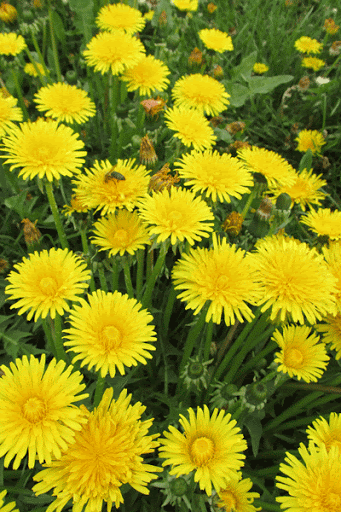 Włóż  do kubka z wodą roślinę. Następnie obserwuj ( z pomocą rodzica), co się stanie z kwiatem  mniszka. Zabawa ruchowa przy piosence.https://www.youtube.com/watch?v=pRNtFXew_VEEksperyment 2Dzień Ziemi – malowanie Ziemi. Eksperyment.  Potrzebny materiał: mleko, farbki rozrobione z wodą -kolor( zielony, niebieski, czarny, biały ) ,talerzy głęboki do zupy,  pędzel,   patyczek higieniczny do uszu.  Niżej podaje link do strony jak wykonać obraz ziemi na talerzu. https://www.youtube.com/watch?v=_-3wg19H3MAŻyczę miłej zabawy  Do zobaczenia Katarzyna Wieczorek 